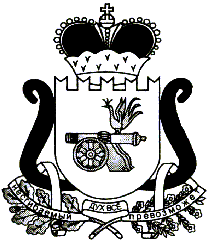 ЕЛЬНИНСКИЙ РАЙОННЫЙ СОВЕТ ДЕПУТАТОВР Е Ш Е Н И Е от 27 октября 2022 года                                                                               № 18Об утверждении перечня имущества передаваемого из муниципальной собственности муниципального образования «Ельнинский район» Смоленской области в собственность муниципального образования Ельнинского городского поселения Ельнинского района Смоленской областиВ соответствии со статьями 14, 15, 50, 51 Федерального закона от 06.10.2003 № 131-ФЗ «Об общих принципах организации местного самоуправления в Российской Федерации», Уставом муниципального образования «Ельнинский район» Смоленской области (новая редакция), разделом 11 Положения о порядке управления и распоряжения объектами муниципальной собственности муниципального образования «Ельнинский район» Смоленской области, утвержденного решением Ельнинского районного Совета депутатов от 27.03.2014 № 12 (в редакции решения Ельнинского районного Совета депутатов от 21.02.2018 № 12), решениями Совета депутатов Ельнинского городского поселения Ельнинского района Смоленской области от 13.10.2022 № 46 «Об утверждении перечня имущества муниципального образования «Ельнинский район» Смоленской области, подлежащего передаче в муниципальную собственность муниципального образования Ельнинского городского поселения Ельнинского района Смоленской области», от 13.10.2022 № 49 «Об утверждении перечня имущества муниципального образования «Ельнинский район» Смоленской области, подлежащего передаче в муниципальную собственность муниципального образования Ельнинского городского поселения Ельнинского района Смоленской области», от 13.10.2022 № 50 «Об утверждении перечня имущества муниципального образования «Ельнинский район» Смоленской области, подлежащего передаче в муниципальную собственность муниципального образования Ельнинского городского поселения Ельнинского района Смоленской области»,Ельнинский районный Совет депутатов РЕШИЛ:Утвердить перечень имущества, передаваемого из муниципальной собственности муниципального образования «Ельнинский район» Смоленской области в собственность муниципального образования Ельнинского городского поселения Ельнинского района Смоленской области, согласно приложению.Председатель Ельнинскогорайонного Совета депутатов                                                       Е.Н. Гераськова                                    Приложение  к решению Ельнинского районного                                                                            Совета депутатов                                                  от 27.10.2022  № 18ПЕРЕЧЕНЬимущества передаваемого из муниципальной собственности муниципального образования «Ельнинский район» Смоленской области в собственность муниципального  образования Ельнинского городского поселения Ельнинского района Смоленской области№ п/пНаименование объектовКадастровый номерАдрес объектовПлощадь объектов, кв.м.Балансовая стоимость, руб.Кадастровая стоимость, руб.1.Квартира67:25:0010207:223Смоленская область, Ярцевский район, г. Ярцево, ул. Победы, д. 6, кв. 5459,51075896-00778986-492.Квартира67:17:0010528:2242Смоленская область, Сафоновский район,                   г. Сафоново, мкр. 1,                   д. 12а, кв. 2840,8950000-00356335,373.Квартира67:08:0010135:293Смоленская область, Ельнинский район,             г. Ельня, мкр. Кутузовский,                   д. 5, кв. 1740,61075896-00612828-17